Male Reproductive SystemLabel the parts of the male reproductive system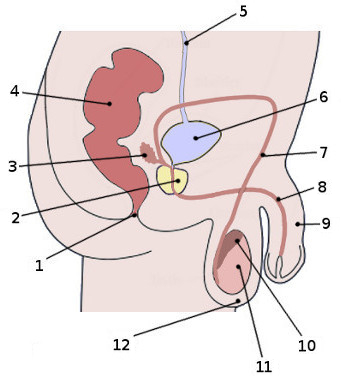 Complete the chartOrganFunctionProduce sperm and sex hormonesVasa deferentiaConduct and store spermProstate glandConducts sperm to outsideContribute mucoid fluid to semenOrgan of sexual intercourse